О внесении изменений в постановлениеАдминистрации ЗАТО г. Зеленогорскаот 04.03.2021 № 35-п «Об утвержденииПорядка привлечения остатков средствс казначейского счета муниципальныхбюджетных и автономных учрежденийна единый счет бюджета города Зеленогорска и возврата привлеченных средств»В соответствии со статьей 236.1 Бюджетного кодекса Российской Федерации, постановлением Правительства Российской Федерации от 30.03.2020 № 368 «Об утверждении Правил привлечения Федеральным казначейством остатков средств на единый счет федерального бюджета и возврата привлеченных средств и общих требований к порядку привлечения остатков средств на единый счет бюджета субъекта Российской Федерации (местного бюджета) и возврата привлеченных средств», подпунктом 2 пункта 3.2 Положения о бюджетном процессе в городе Зеленогорске, утвержденного решением Совета депутатов ЗАТО г. Зеленогорска от 30.10.2019 № 15-68р, руководствуясь Уставом города,ПОСТАНОВЛЯЮ:1.	Внести в постановление Администрации ЗАТО г. Зеленогорска от 04.03.2021 № 35-п «Об утверждении Порядка привлечения остатков средств с казначейского счета муниципальных бюджетных и автономных учреждений на единый счет бюджета города Зеленогорска и возврата привлеченных средств» следующие изменения:1.1.	В пункте 3 слова «заместителя Главы ЗАТО г. Зеленогорска» заменить словами «заместителя Главы ЗАТО г. Зеленогорск».1.2.	В приложении:1.2.1.	Пункт 3.1 изложить в следующей редакции:«3.1.		Возврат средств с КС 03231 на КС 03234 осуществляется Управлением в случае недостаточности средств на КС 03234 для исполнения платежных (расчетных) документов учреждений на следующий за текущим рабочий день.».	1.2.2.	В пункте 3.3 слова «Финансовое управление Администрации ЗАТО г.Зеленогорска» заменить словами «Финансовое управление Администрации ЗАТО г. Зеленогорск».	1.2.3.	Пункт 3.6 признать утратившим силу.	2. Настоящее постановление вступает в силу в день, следующий за днем его опубликования в газете «Панорама».Глава ЗАТО г. Зеленогорск                                                                М.В. Сперанский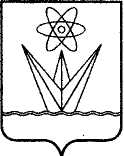 АДМИНИСТРАЦИЯЗАКРЫТОГО АДМИНИСТРАТИВНО – ТЕРРИТОРИАЛЬНОГО ОБРАЗОВАНИЯ  ГОРОД ЗЕЛЕНОГОРСК КРАСНОЯРСКОГО КРАЯП О С Т А Н О В Л Е Н И ЕАДМИНИСТРАЦИЯЗАКРЫТОГО АДМИНИСТРАТИВНО – ТЕРРИТОРИАЛЬНОГО ОБРАЗОВАНИЯ  ГОРОД ЗЕЛЕНОГОРСК КРАСНОЯРСКОГО КРАЯП О С Т А Н О В Л Е Н И ЕАДМИНИСТРАЦИЯЗАКРЫТОГО АДМИНИСТРАТИВНО – ТЕРРИТОРИАЛЬНОГО ОБРАЗОВАНИЯ  ГОРОД ЗЕЛЕНОГОРСК КРАСНОЯРСКОГО КРАЯП О С Т А Н О В Л Е Н И ЕАДМИНИСТРАЦИЯЗАКРЫТОГО АДМИНИСТРАТИВНО – ТЕРРИТОРИАЛЬНОГО ОБРАЗОВАНИЯ  ГОРОД ЗЕЛЕНОГОРСК КРАСНОЯРСКОГО КРАЯП О С Т А Н О В Л Е Н И ЕАДМИНИСТРАЦИЯЗАКРЫТОГО АДМИНИСТРАТИВНО – ТЕРРИТОРИАЛЬНОГО ОБРАЗОВАНИЯ  ГОРОД ЗЕЛЕНОГОРСК КРАСНОЯРСКОГО КРАЯП О С Т А Н О В Л Е Н И Е13.04.2023г. Зеленогорскг. Зеленогорск№65-п